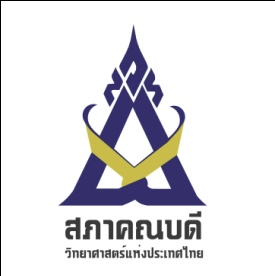 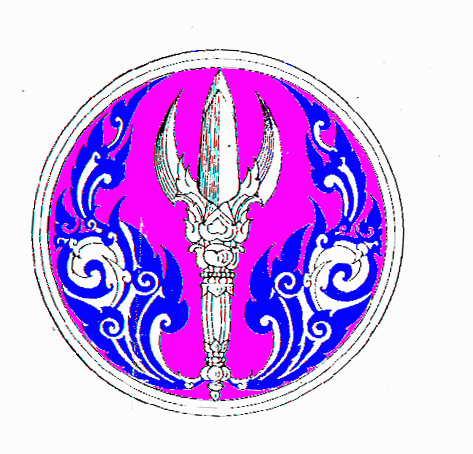 แบบฟอร์มการแจ้งสำเร็จการศึกษาโครงการพัฒนากำลังคนด้านวิทยาศาสตร์ (ทุนเรียนดีวิทยาศาสตร์แห่งประเทศไทย)Science Achievement Scholarship of Thailand, SASTชื่อ-สกุล ผู้รับทุน (นาย / นางสาว)..........................................................................................................................................................................สาขาวิชา ......................................................... คณะวิทยาศาสตร์   มหาวิทยาลัย/สถาบัน....................................................................................โทรศัพท์....................................... โทรศัพท์มือถือ.............................................  E-MAIL…………………………………………………………......................ประเภททุน	 ปริญญาตรี-โท-เอก	 ปริญญาโท-เอก		 ปริญญาเอก	ภาคการศึกษาที่เริ่มรับทุน	 ต้น	 ปลาย      ปีการศึกษา .............................................		1) ขอแจ้งการสำเร็จการศึกษาระดับ    ปริญญาตรี    ปริญญาโท    ปริญญาเอก   ในภาคการศึกษาที่ ............ ปีการศึกษา..........................	และจะเข้าศึกษาต่อในระดับ    ปริญญาโท    ปริญญาโทควบเอก    ปริญญาเอก   สาขาวิชา................................................		คณะวิทยาศาสตร์  มหาวิทยาลัย............................................ ในภาคการศึกษาที่ ......... ปีการศึกษา............................. (แนบเอกสารหมายเลข 1,2)2) สำหรับที่ผู้กำลังศึกษาและ/หรือผู้สำเร็จการศึกษาระดับปริญญาเอก  ขอแจ้งความประสงค์ที่จะดำเนินการหลังจากสำเร็จการศึกษาดังนี้ ขอทำวิจัยหลังปริญญาเอก (Post-Doctoral Research)   ในประเทศ		 ต่างประเทศ (ไม่เกิน 1 ปี)ระยะเวลา ............. เดือน ตั้งแต่ (ว/ด/ป) ................................ ถึง (ว/ด/ป)................................(รวมระยะเวลากับที่เรียนปริญญาเอกต้องไม่เกิน 6 ปี) (แนบเอกสารหมายเลข 1,2,4,5,7)	ระบุหน่วยงาน สถานที่ ...............................................................................................................................................................	 ปฏิบัติงานชดใช้ทุนในหน่วยงานของภาครัฐ โดยได้ติดต่อสถาบันต่อไปนี้แล้ว (แนบเอกสารหมายเลข 1,2,6)			1) ...............................................................................	ผลการตอบรับ ..............................................................		2) ...............................................................................	ผลการตอบรับ ..............................................................	 ต้องการให้โครงการฯ ติดต่อหน่วยงานภาครัฐดังต่อไปนี้  (แนบเอกสารหมายเลข 1,2,7)			1) ...............................................................................	โดย	  ได้ติดต่อล่วงหน้าแล้ว      ยังไม่ได้ติดต่อ		2) ...............................................................................	โดย	  ได้ติดต่อล่วงหน้าแล้ว      ยังไม่ได้ติดต่อ		3) ...............................................................................	โดย	  ได้ติดต่อล่วงหน้าแล้ว      ยังไม่ได้ติดต่อ										ลงชื่อ.................................................											(........................................................)										วันที่..................................................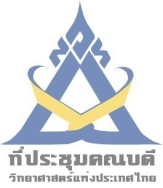 หลักเกณฑ์และคุณสมบัติของผู้สมัครทำ Post-Doctoral Research  หลังสำเร็จการศึกษา ก่อนปฏิบัติงานชดใช้ทุนการขออนุญาตสมัครทำวิจัยหลังปริญญาเอกจะต้องดำเนินการก่อนสอบป้องกันวิทยานิพนธ์ในระดับปริญญาเอกอย่างน้อย 1 เดือน  หรือหลังสอบป้องกันวิทยานิพนธ์แล้วไม่เกิน 1 เดือน ทั้งนี้ เริ่มทำวัยหลังปริญญาเอกอย่างต่อเนื่องโดยไม่เกิน 2 เดือน หลังสอบป้องกันวิทยานิพนธ์ โดยไม่ลาพักการศึกษาการขออนุญาตสมัครต้องส่งแผนงานวิจัยในการทำวิจัยหลังปริญญาเอกที่มีรายละเอียดของโครงการวิจัยไปยังหน่วยบริหารโครงการฯ และผลงานตีพิ่มพ์ที่คาดว่าจะได้รับ เพื่อให้คณะอนุกรรมการทำงานโครงการฯ พิจารณาก่อนระยะเวลาการทำวิจัยหลังปริญญาเอก 1ปี ทั้งนี้ระยะเวลาตั้งแต่เริ่มศึกษาในระดับปริญญาเอกจนสิ้นสุดการทำวิจัยหลังปริญญาเอก โดยรวมแล้วต้องไม่เกิน 6 ปี  สำหรับผู้รับทุนปริญญาเอก 3 ปี/และไม่เกิน 8 ปี สำหรับผู้รับทุนทุนปริญญาเอก 5 ปีการขยายระยะเวลาการทำวิจัยหลังปริญญาเอกเพิ่มจากเดิม จะทำได้เฉพาะการทำวิจัยในประเทศเท่านั้น และขยายได้ครั้งละไม่เกิน 6 ดือน โดยระยะเวลารวมยังคงเป็นไปตามข้อ 3 ส่วนการทำวิจัยหลังปริญญาเอกในต่างประเทศไม่อนุญาตให้ขยายเวลาผู้รับทุนวิจัยหลังปริญญาเอกทั้งในและต่างประเทศ ต้องทำสัญญาเพิ่มเติมโดยการเลื่อนระยะเวลาการเข้าปฏิบัติงานในหน่วยงานของภาครัฐ ตามระยะเวลาที่ได้อนุญาตให้ทำวิจัยหลังปริญญาเอก และเมื่อสิ้นสุดการทำวิจัยหลังปริญญาเอกแล้ว ต้องหาหน่วยงานเพื่อปฏิบัติงานชดใช้ทุนในภาครัฐตามสัญญาผูกพันเช่นเดียวกับผู้ที่เพิ่งสำเร็จการศึกษาระดับปริญญาเอกเอกสารประกอบการพิจารณาเอกสารที่จัดส่ง (กา )เอกสารที่จัดส่ง (กา )เอกสารที่จัดส่ง (กา )เอกสารประกอบการพิจารณาการสำเร็จการศึกษาการทำวิจัยหลังปริญญาเอกการปฏิบัติงาน1. ใบแสดงผลการศึกษาของหลักสูตรที่สำเร็จการศึกษา2. หลักฐานการสำเร็จการศึกษา3. หลักฐานการรับเข้าศึกษาต่อ    ป.โท      ป.เอก4. แผนการทำงานวิจัยหลังปริญญาเอก และผลงานที่คาดว่าจะได้รับ5. หลักฐานการได้รับทุน Post-Doctoral Research /และแผนงานวิจัย6. หลักฐานการรับรองปฏิบัติงานในหน่วยงานของรัฐ7. Curriculum  Vitae ( CV )  ตามจำนวนสถาบันที่ให้โครงการฯ ติดต่อ